GAMBAR NO 4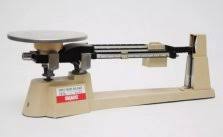 GAMBAR NO 5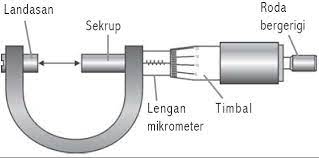 